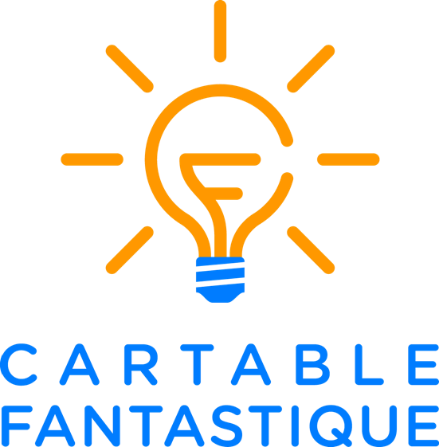 La file numériqueJusqu’à 599Les Fantastiques Exercices de Mathématiques              www.cartablefantastique.fr  1   Complète les frises :   2   Écris le nombre qui se trouve entre : 138  _____  140.    222  _____  224.  389  _____  391.  416  _____  418. 509  _____  511.  3   Écris les nombres manquants :  245    246   ____   248   ____  ____   251.  ____     413   ____  ____    416   ____  ____   419   ____    397   ____  ____  ____  400.  ____  ____   403. 549   ____  ____  ____   553   ____  ____  556.    4   Relie les nombres dans l’ordre de 345 à 354.  5   Les nombres se suivent, sauf un. Cache-le.   6   Complète la frise numérique :    7   Compte à l’envers et écris les nombres manquants :  453   ___   451  ___  ___  448  ___  ___   201  ___  ___  ___  197  ___  195. ___ ___  378   ___  ___   375. ___  ___  371.  ___   533. ___   531. ___  ___  528. ____    8   Écris trois nombres : Plus grands que 268 :Plus petits que 412 : Entre 337 et 348 :Entre 481 et 489 :   9   Écris le nombre entre : 487  _____   485.   139  _____  141.  365  _____  367.  223  _____   221.   541  _____  539.    410  _____  408.   154  _____  156. 379  _____   381.   10   Place les nombres au bon endroit dans la file numérique : 265 – 269 – 259 – 262 – 270 – 266 – 261 373 – 382 – 375 – 374 – 379 – 378 – 380  510 – 502 – 508 – 504 – 499 – 500 – 505   11   Écris les nombres entre : 234 ………………………………………….…….. 241367 ……………………………………………….. 374551 ……………………………………………….. 558  12   Entoure le bon nombre. Le nombre est plus grand que 338. Il a 4 dizaines.     264 – 376 – 343 – 520 Le nombre est plus petit que 430. Il a 7 dizaines. Ses unités est la moitié de 6.    200 – 578 – 403 – 373Le nombre est entre 580 et 599. Il a 7 unités. Ses dizaines sont le double de 4. 387 – 557 –  587 – 467   13   Complète : 376  _____   378. 551  _____  553. 299  _____  301. 415  _____   417. 262  _____  264. 379  _____  381.    14   Complète la frise numérique de 2 en 2.  15   Relie les nombres de 10 en 10 en commençant par 250.  16   Compte à l’envers et écris les nombres manquants :  365   ___   363  ___  361  ___  ___   599   598   ___  ___  595  ___  593.___  229   ___  ___   226. ___   224.  ___   479. ___   477. ___  475. ____    17   Compte à l’envers et complète la frise numérique.   18   Complète les frises numériques :  Ajoute 20 :  500 – 520 –  ……….. – ……….. – 580Ajoute 100 :  163 – 263 –  ……….. – ……….. – 563Ajoute 10 :  427 – 437 –  ……….. – ……….. – ………..Ajoute 5 :  390 – 395 –  ……….. – ……….. – ………..  19   Compte à l’envers et complète les frises numériques :  Enlève 2 :  178 – 176 –  ……….. – ……….. – ………..Enlève 5 :  265 – 260 –  ……….. – ……….. – ………..Enlève 10 :  333 – 323 –  ……….. – ……….. – ………..Enlève 100 :  500 – 400 –  ……….. – ……….. – ………..Enlève 50 :  450 – 400 –  ……….. – ……….. – ………..560561564137140143403404408409388392393422423424425462426537538539536540541299305300301302303365366377367368369010020010110310301302305025035070170570260263264267268371372376377381501503506507509341343  351474476483562561213212486485349348